О присвоении адреса объекту капитального строительстваВ соответствии с Федеральным законом от 06.10.2003 г. № 131-ФЗ "Об общих принципах организации местного самоуправления в Российской Федерации" администрация Сутчевского сельского поселения постановляет: Присвоить объекту капитального строительства (жилого дома), расположенного  на земельном участке с кадастровым номером 21:16:050202:30 следующий почтовый адрес: Чувашская Республика – Чувашия, Мариинско-Посадский муниципальный район, сельское поселение Сутчевское, д. Малое Маклашкино, ул. Тогаева, д. 14.Глава Сутчевского сельского поселения                                          С.Ю. ЕмельяноваЧĂВАШ РЕСПУБЛИКИСĔнтĔрвĂрри РАЙОНĚКУКАШНИ ЯЛ ПОСЕЛЕНИЙĚНАДМИНИСТРАЦИЙĚЙЫШĂНУ2022.12.08  57 №Кукашни ялě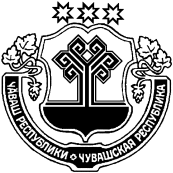 ЧУВАШСКАЯ РЕСПУБЛИКА
МАРИИНСКО-ПОСАДСКИЙ РАЙОНАДМИНИСТРАЦИЯСУТЧЕВСКОГО СЕЛЬСКОГОПОСЕЛЕНИЯПОСТАНОВЛЕНИЕ08.12.2022 № 57деревня Сутчево